PENGARUH KEBIJAKAN EKONOMI DONALD TRUMP TERHADAP KEBERADAAN MULTINATIONAL COOPERATION DI AMERIKA SERIKAT ( STUDI KASUS AUTOMOTIF DAN MANUFAKTUR)THE INFLUENCE OF DONALD TRUMP'S ECONOMIC POLICY AGAINST MULTINATIONAL COOPERATION IN THE UNITED STATES (A CASE STUDY OF AUTOMOTIVE AND MANUFACTURING)SKRIPSIDiajukan Untuk Memenuhi Salah Satu Syarat Dalam Menempuh UjainSarjana Program Strata Satu Jurusan Ilmu Hubungan InternasionalDisusun Oleh :Gemilang Anugrah Kusuma PutraNIM 142030023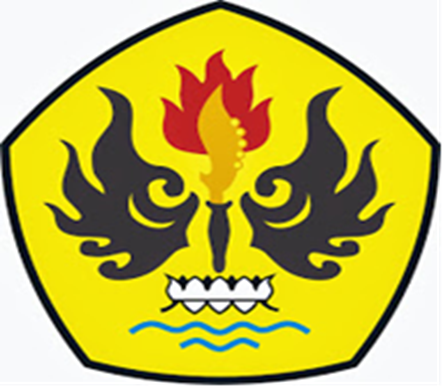 FAKULTAS ILMU SOSIAL DAN ILMU POLITIKUNIVERSITAS PASUNDAN BANDUNG2018